Please print this form, fill in and mail to the address below: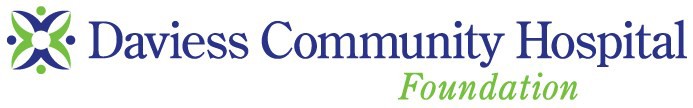 Give the Gift of Healthby supportingPLEDGE FORM1314 East Walnut Street Washington, Indiana 47501(812) 254-2760, ext. 1126Daviess Community Hospital FoundationWhether small or large, your gift will make a difference in the livesof those receiving services through Daviess Community Hospital. DONOR INFORMATION: 	Name:   	 Check here if you wish to remain ANONYMOUS.Mailing Address:   	City:   	State:   	Zip:   	Phone Number:   	Email:   	 GIFT PLEDGE AMOUNT: $   	Please use where there is “Greatest Need”	Designate for:   	 PAYMENT METHOD: 	This pledge will be paid over a period of	years, beginning with my first gift on	.Please send reminders:	annually on  	semi-annually on  	quarterly on  	monthly on  	Please make checks payable to: Daviess Community Hospital Foundation.Credit Card: All major credit cards accepted.Credit Card Number:	Exp Date:   	Cardholder Name:   	Signature:   	 MY GIFT IS (please print): 	In Memory of:   	In Honor of:   	 PLEASE SEND ACKNOWLEDGEMENT TO: 	Name:   	Mailing Address:   	City:   	State:   	Zip:   	 ABOUT DAVIESS COMMUNITY HOSPITAL FOUNDATION: 	Daviess Community Hospital Foundation is a not-for-profit 501( c)(3) organization. All gifts are tax deductible as allowed by law. Please consult your financial advisor.“Community is our middle name.”